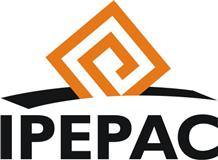 Hasta la última actualización de fecha 08/10/2012, no existe resolución ejecutoria alguna  con respecto de los procedimientos de responsabilidades de los servidores públicos.	